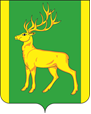 РОССИЙСКАЯ   ФЕДЕРАЦИЯ                                                          ИРКУТСКАЯ   ОБЛАСТЬ АДМИНИСТРАЦИЯ МУНИЦИПАЛЬНОГО ОБРАЗОВАНИЯКУЙТУНСКИЙ  РАЙОН   П О С Т А Н О В Л Е Н И Е « 08» сентября  2020 г.                          р.п. Куйтун                                                   №_717-пО начале отопительного  периода2020-2021гг. на территории муниципального образования Куйтунский район	В связи с понижением среднесуточной температуры наружного воздуха к 15.09.2020 г. ниже +8С в течение более чем пяти суток подряд, руководствуясь ст.15 Федерального закона от 06.10.2003 г. №131-ФЗ «Об общих принципах организации местного самоуправления в Российской Федерации», ст.ст.37,46 Устава муниципального образования Куйтунский район, администрация муниципального образования Куйтунский районП О С Т А Н О В Л Я Е Т:	1.  Начать отопительный период на территории муниципального образования Куйтунский район с 15 сентября 2020 года.	2. Рекомендовать руководителям предприятий, организаций учреждений муниципального образования Куйтунский район независимо от форм собственности обеспечить подключение систем отопления зданий к теплоносителю с 15 сентября 2020 года.	3. Начальнику организационного отдела управления по правовым вопросам, работе с архивом и кадрами администрации муниципального образования Куйтунский район Рябиковой Т.А. опубликовать настоящее постановление в газете «Отчий край» и разместить на официальном сайте муниципального образования Куйтунский район kuitun.irkobl.ru4. Настоящее постановление вступает в силу со дня его подписания. 5.  Контроль за исполнением настоящего постановления возложить на начальника отдела по ЖКХ администрации муниципального образования Куйтунский район Молчанова С.М.Мэр муниципального образованияКуйтунский район								                   А.П. Мари